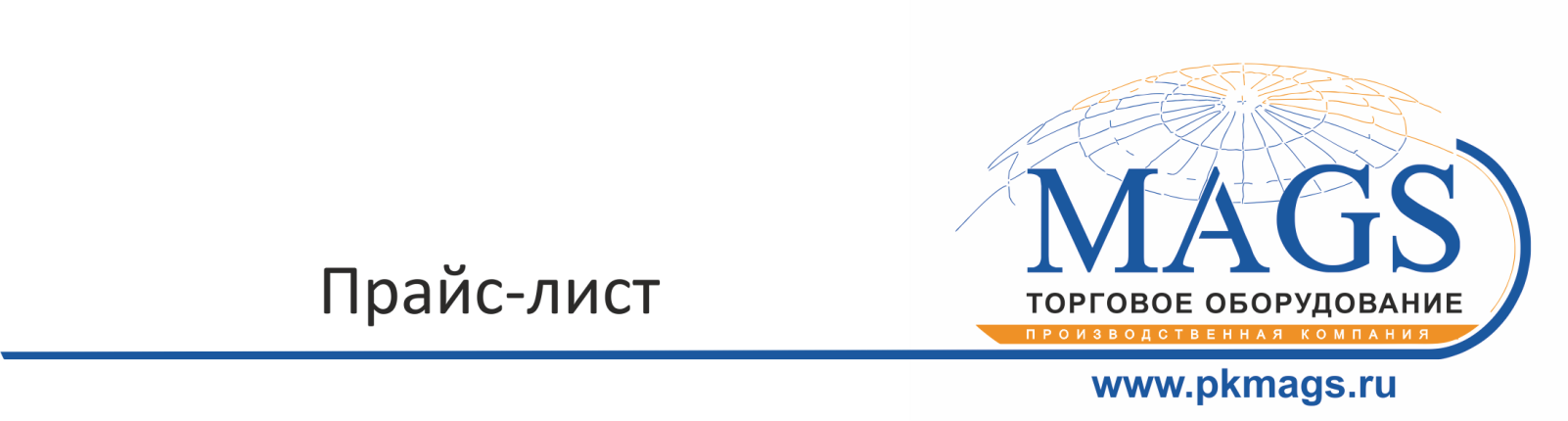 Стеллажи, стойки, дисплеи.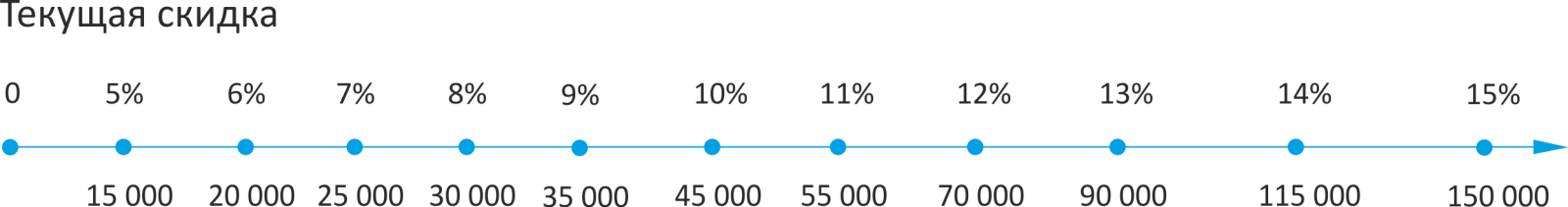 Адрес: г. Воронеж,  ул. Еремеева,  д.22, офис 205Телефоны: 239-85-83, 239-22-61, бухгалтерия 246-62-01 ,факс  239-85-83Сайт: www.pkmags.ru    Почта: info@pkmags.ru                Комплектующие.Адрес: г. Воронеж,  ул. Еремеева,  д.22, офис 205Телефоны: 239-85-83, 239-22-61, бухгалтерия 246-62-01 ,факс  239-85-83Сайт: www.pkmags.ru    Почта: info@pkmags.ruАртикулНаименованиеЦена (руб)Ссылка на 3D визуализацию174Стеллаж ПР-111670https://p3d.in/cgKWj173Стеллаж ПР-211583https://p3d.in/RfrRR132Стеллаж ПР-222031https://p3d.in/xr2Y8335Стеллаж ПР-232871https://p3d.in/ZTI8h131Стеллаж ПР-411916https://p3d.in/uoyww130Стеллаж ПР-421734https://p3d.in/8UgDi129Стеллаж ПР-431932https://p3d.in/uoyww128Стеллаж ПР-612386https://p3d.in/ifKjR310Стеллаж ПР-621953https://p3d.in/8UgDi127Стеллаж ПР-632353https://p3d.in/ifKjR1836Стойка напольная А-29-ТМ3334https://p3d.in/itmIr1584Стойка "Кафедра" А4895https://p3d.in/TpoWP1827Стойка К010-A3 белая1663https://p3d.in/kU1me1828Стойка К010-A3 хром1726https://p3d.in/kU1me1829Стойка К010-A4  белая1623https://p3d.in/kU1me1830Стойка К010-A4   хром1686https://p3d.in/kU1me1831Стойка К010-A5  белая1583https://p3d.in/kU1me1832Стойка К010-A5  хром1646https://p3d.in/kU1me1833Стойка Парус-11599https://p3d.in/me6rN1834Стойка Парус-2 2016https://p3d.in/me6rN1350Стойка Кулерная2031https://p3d.in/8UH9W452Стенд напольный 10П2584https://p3d.in/YiFv31583Стеллаж П72571https://p3d.in/h9VYH1836Дисплей А-29660https://p3d.in/aTGrr1869Сумочница1830https://p3d.in/pimIo776Навеска 5Кр-70-15088https://p3d.in/5LYlR772Навеска 5Кр-70-200110https://p3d.in/5LYlRАртикулНаименованиеЦена (руб)Ссылка на 3D визуализацию1859Крючок штыревой L 15024https://p3d.in/WuoSM1860Крючок штыревой цд  L15025https://p3d.in/69CT61861Крючок штыревой  L20026https://p3d.in/WuoSM1862Крючок штыревой цд  L20026https://p3d.in/69CT61863Крючок  язычковый L20027https://p3d.in/998RN1864Крючок  язычковый цд L200 28https://p3d.in/dePVR1837Топпер  ПР20 66532Топпер  ПР40 1411838Топпер  ПР60 2241839Карман А4 хром115https://p3d.in/RbFdb1840Карман А5 хром110https://p3d.in/RbFdb1841Карман А6 хром105https://p3d.in/RbFdb51Карман А4110https://p3d.in/RbFdb344Карман А5105https://p3d.in/RbFdb52Карман А699https://p3d.in/RbFdb1865Сетка с двойной окантовкой 600*600258https://p3d.in/hPcxf1417Сетка с двойной окантовкой 2000*600792https://p3d.in/hPcxf1866Сетка с двойной окантовкой 1800*600778https://p3d.in/hPcxf1416Сетка с двойной окантовкой 1500*600645https://p3d.in/hPcxf144Сетка с двойной окантовкой 1200*600442https://p3d.in/hPcxf1842Сетка с двойной окантовкой 900*600386https://p3d.in/hPcxf1867Сетка с одной окантовкой 1800*850940https://p3d.in/hPcxf1868Сетка с одной окантовкой 1500*750668https://p3d.in/hPcxf1871Сетка с одной окантовкой 1200*600442https://p3d.in/hPcxf